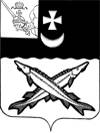              АДМИНИСТРАЦИЯ БЕЛОЗЕРСКОГО МУНИЦИПАЛЬНОГО РАЙОНА ВОЛОГОДСКОЙ ОБЛАСТИ                                       П О С Т А Н О В Л Е Н И Е       От 19.11.2019 № 556          На основании статьи 15 Федерального закона от 6 октября 2003 года №131-ФЗ «Об общих принципах организации местного самоуправления в Российской Федерации», статьи 13 Федерального закона от 8 ноября 2007 года №257-ФЗ «Об автомобильных дорогах и о дорожной деятельности в Российской Федерации и о внесении изменений в отдельные законодательные акты Российской Федерации»,  ПОСТАНОВЛЯЮ:        1.Утвердить порядок создания и использования, в том числе на платной основе, парковок(парковочных мест), расположенных на автомобильных дорогах общего пользования местного значения Белозерского муниципального района, сельских поселений района и о прекращении такого использования(прилагается).        2.Настоящее постановление вступает в силу после его официального опубликования в районной газете «Белозерье» и подлежит размещению на официальном сайте Белозерского муниципального  района  в  информационно-телекоммуникационной   сети  «Интернет».              Руководитель администрации района:                        Д.А. Соловьев                                                                             Приложение к постановлению                                                                              администрации района                                                                             от 19.11.2019 № 556                                                 ПОРЯДОК СОЗДАНИЯ И ИСПОЛЬЗОВАНИЯ, В ТОМ ЧИСЛЕ НА ПЛАТНОЙ ОСНОВЕ, ПАРКОВОК(ПАРКОВОЧНЫХ МЕСТ),    РАСПОЛОЖЕННЫХ       НА АВТОМОБИЛЬНЫХ  ДОРОГАХ ОБЩЕГО ПОЛЬЗОВАНИЯ     МЕСТНОГО ЗНАЧЕНИЯ БЕЛОЗЕРСКОГО МУНИЦИПАЛЬНОГО             РАЙОНА, СЕЛЬСКИХ ПОСЕЛЕНИЙ РАЙОНА И О                 ПРЕКРАЩЕНИИ ТАКОГО ИСПОЛЬЗОВАНИЯ                                               (далее - Порядок)1. Настоящий Порядок устанавливает требования к созданию и использованию, в том числе на платной основе, парковок (парковочных мест), расположенных на автомобильных дорогах общего пользования местного значения Белозерского  муниципального района и сельских поселений района (далее - парковка).2. В настоящем Порядке используются следующие понятия:"оператор" – учреждение(предприятие), осуществляющее функции по эксплуатации платных парковок и взиманию платы за пользование на платной основе парковками;"пункт оплаты" - пункт, позволяющий пользователю платной парковки осуществлять оплату стоимости пользования парковкой.Для целей настоящего Порядка также используются термины и понятия в том же значении, что и в Федеральном законе от 8 ноября 2007 года N 257-ФЗ "Об автомобильных дорогах и о дорожной деятельности в Российской Федерации и о внесении изменений в отдельные законодательные акты Российской Федерации".3. Парковки создаются для организации стоянки транспортных средств с целью их временного хранения.Размещение парковок не должно создавать помех в дорожном движении другим участникам дорожного процесса, снижать безопасность дорожного движения, противоречить требованиям Правил дорожного движения Российской Федерации, касающихся остановки и стоянки транспортных средств.Оборудование (обозначение) парковок на автомобильной дороге может производиться на участках, предусмотренных проектной документацией на дорогу, а также участках, согласованных с администрациями сельских поселений на территории которых осуществляется их размещение. Парковки на автомобильных дорогах обозначаются путем установки соответствующих дорожных знаков.Решение о создании платных парковок и об их использовании на платной основе, о прекращении такого использования принимается постановлением администрации Белозерского муниципального района.4. Пользователь парковок имеет право получать информацию о правилах пользования парковкой, о размере платы за пользование на платной основе парковками, порядке и способах внесения соответствующего размера платы, а также о наличии альтернативных бесплатных парковках.5. Пользователи парковок обязаны:- соблюдать требования настоящего Порядка, Правил дорожного движения Российской Федерации;- при пользовании платной парковкой оплатить установленную стоимость пользования данным объектом с учетом фактического времени пребывания на нем (кратно 1 часу, 1 суткам);- сохранять документ об оплате за пользование платной парковкой до момента выезда с нее.6. Пользователям парковок запрещается:- препятствовать нормальной работе пунктов оплаты;- блокировать подъезд (выезд) транспортных средств на парковку;- создавать друг другу препятствия и ограничения в пользовании парковкой;- оставлять транспортное средство на платной парковке без оплаты услуг за пользование парковкой;- нарушать общественный порядок;- загрязнять территорию парковки;- разрушать оборудование пунктов оплаты;- совершать иные действия, нарушающие установленный порядок использования платных парковок.7. Оператор обязан:- организовать стоянку транспортных средств на парковке с соблюдением требований законодательства Российской Федерации, в том числе Закона Российской Федерации "О защите прав потребителей", и обеспечить беспрепятственный проезд других участников дорожного движения по автомобильной дороге, исключающий образование дорожных заторов, при условии соблюдения пользователями автомобильной дороги и парковки, расположенной на ней, предусмотренных требований Правил дорожного движения Российской Федерации и обеспечении ими безопасности дорожного движения;- обеспечивать соответствие транспортно-эксплуатационных характеристик парковки нормативным требованиям;- сообщать пользователю, в том числе по его письменному заявлению, сведения, относящиеся к предоставляемым услугам по пользованию платными парковками, в том числе информацию о правилах пользования платной парковкой, о размере платы за пользование на платной основе парковкой, порядке и способах внесения соответствующего размера платы, а также о наличии альтернативных бесплатных парковок;- обеспечивать наличие информации о местах приема письменных претензий пользователей.8. Оператор не вправе оказывать предпочтение одному пользователю перед другими пользователями в отношении заключения договора, за исключением случаев, предусмотренных федеральными законами и иными нормативными правовыми актами Российской Федерации.9. Использование бесплатных парковок, правила стоянки, въезда и выезда транспортных средств с них регламентируются Правилами дорожного движения Российской Федерации, существующей дислокацией технических средств организации дорожного движения на автомобильную дорогу и другими нормативными документами.10. Пользование платной парковкой осуществляется на основании публичного договора между пользователем и оператором, согласно которому оператор обязан предоставить пользователю право пользования платной парковкой (стоянки транспортного средства на парковке), а пользователь - оплатить предоставленную услугу.11. Пользователь заключает с оператором публичный договор (далее - договор) путем оплаты пользователем стоянки транспортного средства на платной парковке.12. Отказ оператора от заключения с пользователем договора при наличии свободных мест для стоянки транспортных средств на платной парковке не допускается.13. Размер платы за пользование на платной основе парковками (парковочными местами), расположенными на автомобильных дорогах общего пользования местного значения Белозерского муниципального района, методика расчета размера платы за пользование парковками (парковочными местами), расположенными на автомобильных дорогах общего пользования местного значения Белозерского муниципального района, определения ее максимального размера устанавливаются постановлениями администрации Белозерского муниципального района.14. Не допускается взимание с пользователей каких-либо иных платежей, кроме платы за пользование на платной основе парковками.15. Выдача пользователю, оплатившему пользование платной парковкой, документа об оплате производится после внесения платы за пользование платной парковкой.В качестве документов, подтверждающих заключение договора с оператором и оплату за пользование платной парковкой, используются отрывные талоны, наклейки (размером не более 105 мм x 75 мм) сроком действия несколько часов (кратно 1 часу) или 1 сутки (с фиксацией времени и даты постановки транспортного средства на платную парковку), дающие право на пользование платной парковкой.Для оплаты пользователем платной парковки с использованием технических средств автоматической электронной оплаты, применяются многоразовые талоны с магнитной полосой, электронные контактные и бесконтактные смарт-карты, дающие право на ограниченное число часов и (или) суток пользования платной парковкой. В этом случае документ об оплате стоянки транспортного средства на платной парковке выдается в пункте взимания платы по требованию пользователя.16. До заключения договора оператор предоставляет пользователю полную и достоверную информацию об оказываемых услугах, обеспечивающую возможность их выбора. Информация предоставляется на русском языке. Информация доводится до сведения пользователей в пункте оплаты и (или) местах въезда на платную парковку. Эта информация должна содержать:а) полное официальное наименование, адрес (место нахождения) и сведения о государственной регистрации оператора;б) условия договора и порядок оплаты услуг, предоставляемых оператором, в том числе: правила пользования парковкой;размер платы за пользование на платной основе парковкой;            порядок и способы внесения соответствующего размера платы;наличие альтернативных бесплатных парковок;в) адрес и номер бесплатного телефона подразделения оператора, осуществляющего прием претензий пользователей;г) адрес и номер телефона подразделений Государственной инспекции безопасности дорожного движения (ОГИБДД МО МВД России «Белозерский »);д) адрес и номер телефона подразделения по защите прав потребителей;е) адрес и номер телефона отдела народно-хозяйственного комплекса администрации Белозерского муниципального района.17. Места размещения информационных табло (при их наличии) должны соответствовать национальным стандартам, устанавливающим требования к информационным дорожным знакам.18. В целях контроля за исполнением договора и урегулирования возникающих споров оператором осуществляется регистрация фактов пользования платной парковкой, включающая сбор, хранение и использование данных о государственных регистрационных номерах транспортных средств, оставленных на платной парковке, времени и месте пользования платной парковкой с занесением их в журнал регистрации.19. При хранении и использовании оператором данных о пользователе, предусмотренных пунктом 18 настоящего Порядка, необходимо исключить свободный доступ к этим данным третьих лиц.20.Эксплуатация парковок может быть приостановлена или прекращена в случаях:а) производства работ по ремонту(реконструкции) проезжей части улично-дорожной сети;б) изменения схемы организации дорожного движения;в)прекращения земельно-правовых отношений или нарушения уполномоченными организациями порядка эксплуатации платных или служебных парковок;г)проведения специальных мероприятий.Об утверждении порядка создания и использования, в том числе на платной основе парковок (парковочных мест), расположенных на автомобильных дорогах общего пользования местного значения Белозерского муниципального района, сельских поселений района и о прекращении такого использования